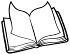 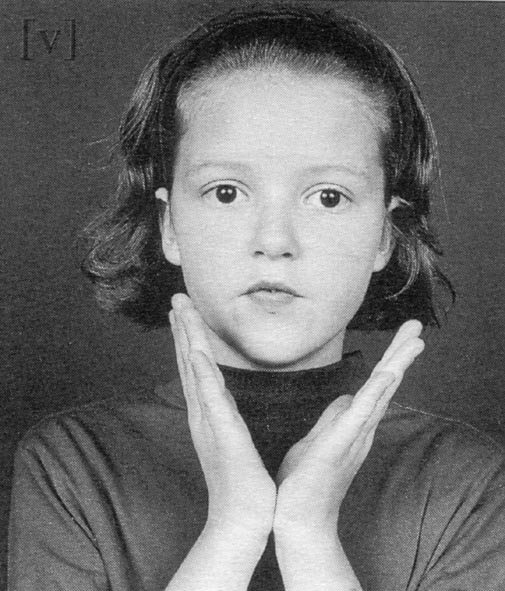 	Complète avec la syllabe  va ou ve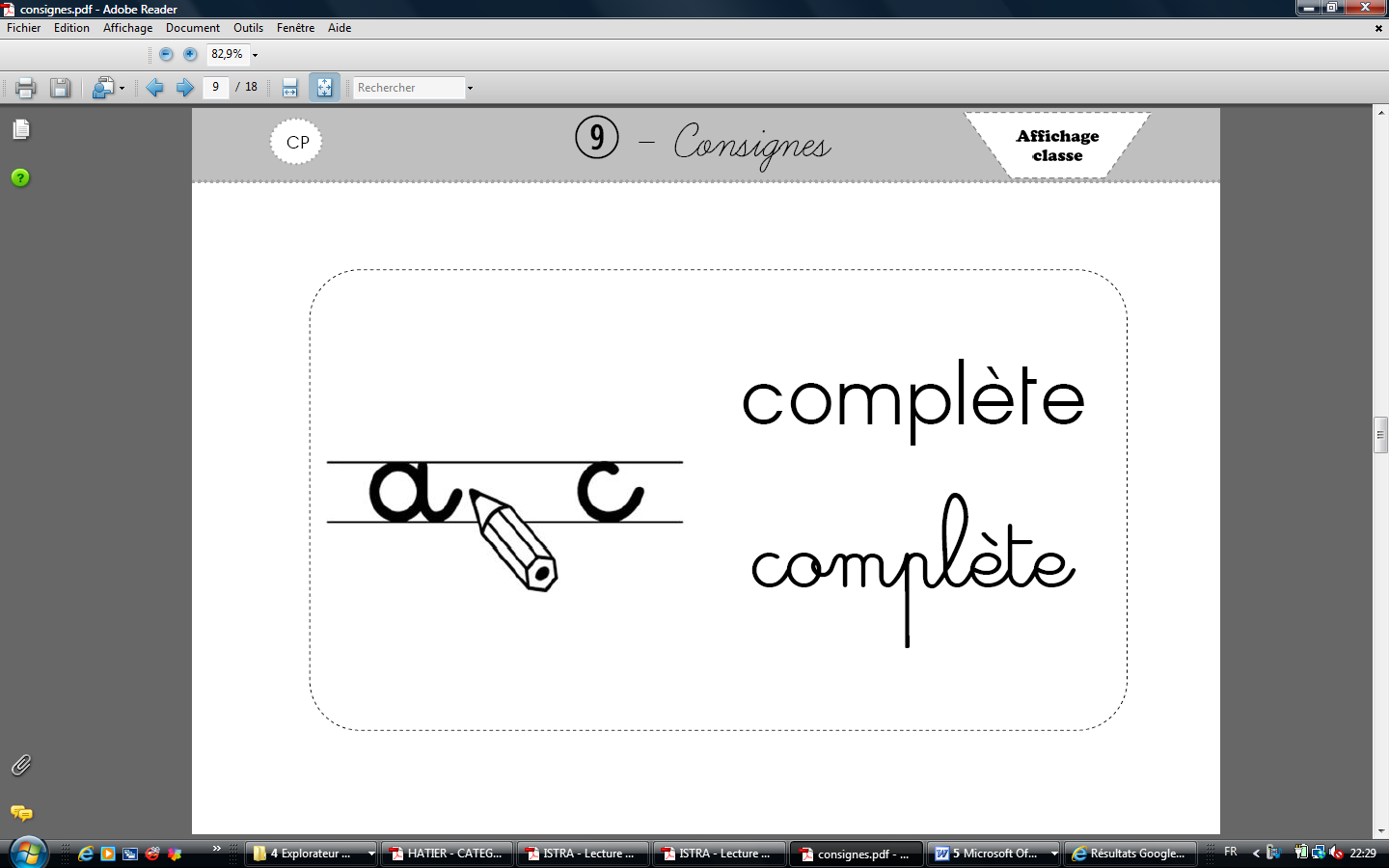 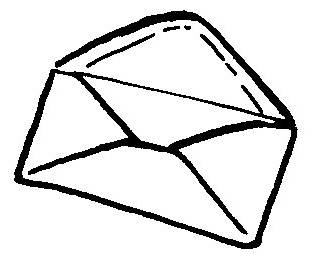 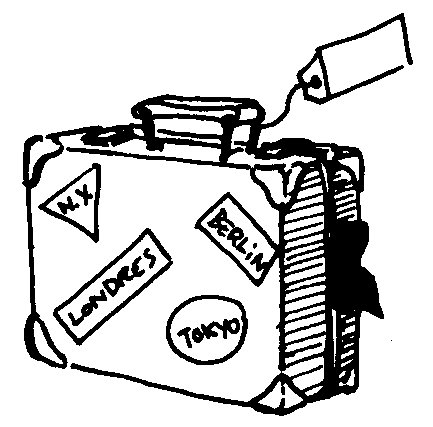 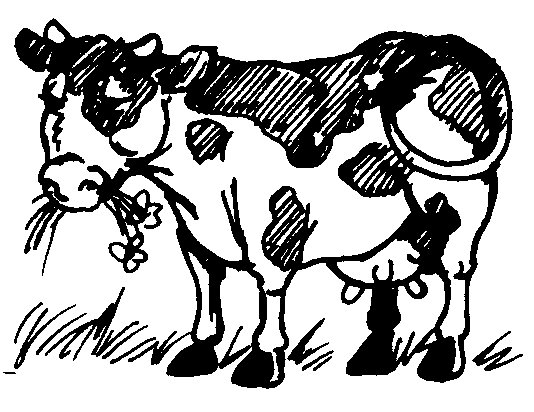 une  en   loppe	une     lise	une      che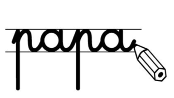 	  	Ecris les mots avec les syllabes.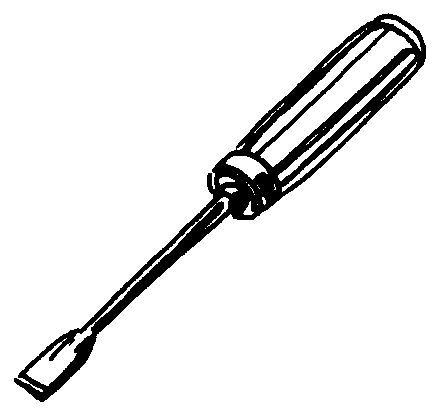 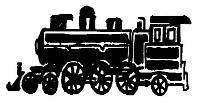 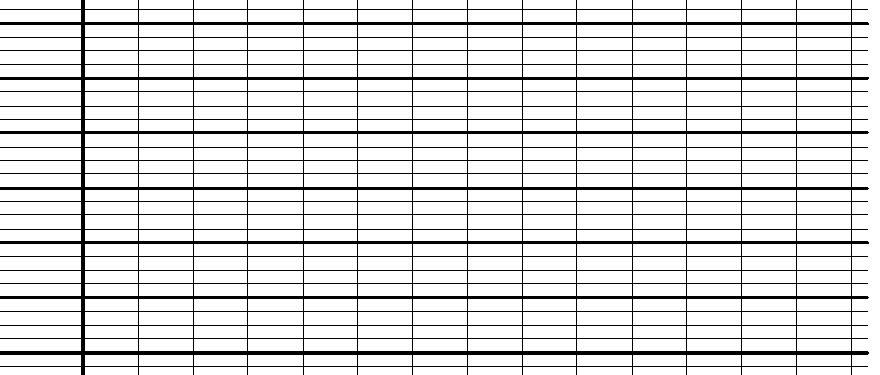 	  	Ecris les mots sous chaque image.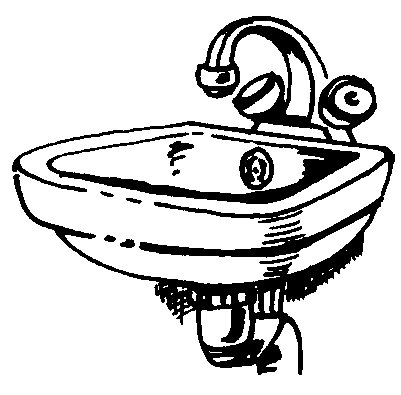 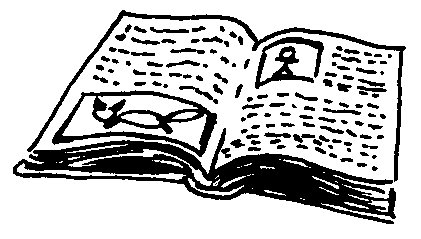 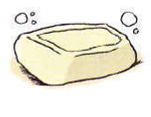 